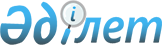 О внесении изменений в решение Сатпаевского городского маслихата от 24 декабря 2014 года № 300 "О городском бюджете на 2015 - 2017 годы"
					
			С истёкшим сроком
			
			
		
					Решение Сатпаевского городского маслихата Карагандинской области от 30 ноября 2015 года № 401. Зарегистрировано Департаментом юстиции Карагандинской области 7 декабря 2015 года № 3538. Прекращено действие в связи с истечением срока
      В соответствии с Бюджетным кодексом Республики Казахстан от 4 декабря 2008 года, Законом Республики Казахстан "О местном государственном управлении и самоуправлении в Республике Казахстан" от 23 января 2001 года городской маслихат РЕШИЛ:
      1. Внести в решение Сатпаевского городского маслихата от 24 декабря 2014 года № 300 "О городском бюджете на 2015 – 2017 годы" (зарегистрировано в Реестре государственной регистрации нормативных правовых актов за № 2910, опубликовано в № 2 (2140) газеты "Шарайна" от 16 января 2015 года и в информационно-правовой системе "Әділет" 23 января 2015 года) следующие изменения:
      пункт 1 изложить в новой редакции:
      "1. Утвердить городской бюджет на 2015 – 2017 годы согласно приложениям 1, 2 и 3 соответственно, в том числе на 2015 год в следующих объемах:
      1) доходы – 10 931 996 тысяч тенге, в том числе по:
      налоговым поступлениям – 2 068 017 тысяч тенге;
      неналоговым поступлениям – 13 460 тысяч тенге;
      поступлениям от продажи основного капитала – 10 495 тысяч тенге;
      поступлениям трансфертов – 8 840 024 тысячи тенге;
      2) затраты – 10 805 533 тысячи тенге;
      3) чистое бюджетное кредитование – 2 100 000 тысяч тенге;
      бюджетные кредиты – 2 100 000 тысяч тенге;
      погашение бюджетных кредитов – 0 тысяч тенге;
      4) сальдо по операциям с финансовыми активами – 127 458 тысяч тенге, в том числе:
      приобретение финансовых активов – 127 458 тысяч тенге;
      поступления от продажи финансовых активов государства – 0 тысяч тенге;
      5) дефицит (профицит) бюджета – минус 2 100 995 тысяч тенге;
      6) финансирование дефицита (использование профицита) бюджета – 2 100 995 тысяч тенге, в том числе:
      поступления займов – 2 100 000 тысяч тенге;
      погашение займов – 0 тысяч тенге;
      используемые остатки бюджетных средств – 995 тысяч тенге.";
       пункт 3 изложить в новой редакции:
      "3. Учесть, что в составе доходов и расходов городского бюджета на 2015 год предусмотрены следующие трансферты согласно приложению 4:
      1) целевые текущие трансферты из республиканского бюджета в сумме 897 311 тысяч тенге;
      2) целевые трансферты на развитие из республиканского бюджета в сумме 6 255 539 тысяч тенге;
      3) целевые трансферты на развитие из областного бюджета в сумме 94 193 тысячи тенге.";
       приложения 1, 4, 5 к указанному решению изложить в новой редакции согласно приложениям 1, 2, 3 к настоящему решению.
      2. Настоящее решение вводится в действие с 1 января 2015 года. Городской бюджет на 2015 год Целевые трансферты из республиканского и
областного бюджета на 2015 год Перечень бюджетных программ
поселка Жезказган на 2015 год
					© 2012. РГП на ПХВ «Институт законодательства и правовой информации Республики Казахстан» Министерства юстиции Республики Казахстан
				
Председатель сессии
И. Бралин
Секретарь
городского маслихата
Т. Хмилярчук
Приложение 1

к решению 47 сессии

Сатпаевского городского маслихата

от 30 ноября 2015 года № 401
Приложение 1

к решению 35 сессии

Сатпаевского городского маслихата

от 24 декабря 2014 года № 300
Категория

 
Категория

 
Категория

 
Категория

 
Категория

 
Категория

 
Категория

 
Сумма (тысяч тенге)

 
Класс

 
Класс

 
Класс

 
Класс

 
Класс

 
Класс

 
Сумма (тысяч тенге)

 
Подкласс 

 
Подкласс 

 
Подкласс 

 
Подкласс 

 
Сумма (тысяч тенге)

 
Наименование

 
Наименование

 
Сумма (тысяч тенге)

 
1

 
1

 
2

 
2

 
3

 
3

 
4

 
7

 
I. Доходы

 
10 931 996

 
1

 
1

 
Налоговые поступления

 
2 068 017

 
01

 
01

 
Подоходный налог

 
140 176

 
2

 
2

 
Индивидуальный подоходный налог

 
140 176

 
03

 
03

 
Социальный налог

 
6 377

 
1

 
1

 
Социальный налог

 
6 377

 
04

 
04

 
Налоги на собственность

 
687 258

 
1

 
1

 
Hалоги на имущество

 
562 362

 
3

 
3

 
Земельный налог

 
13 889

 
4

 
4

 
Налог на транспортные средства

 
110 917

 
5

 
5

 
Единый земельный налог

 
90

 
05

 
05

 
Внутренние налоги на товары, работы и услуги

 
1 216 806

 
2

 
2

 
Акцизы

 
7 250

 
3

 
3

 
Поступления за использование природных и других ресурсов

 
1 136 190

 
4

 
4

 
Сборы за ведение предпринимательской и профессиональной деятельности

 
69 179

 
5

 
5

 
Налог на игорный бизнес

 
4 187

 
08

 
08

 
Обязательные платежи, взимаемые за совершение юридически значимых действий и (или) выдачу документов уполномоченными на то государственными органами или должностными лицами

 
17 400

 
1

 
1

 
Государственная пошлина

 
17 400

 
2

 
2

 
Неналоговые поступления

 
13 460

 
01

 
01

 
Доходы от государственной собственности

 
9 680

 
5

 
5

 
Доходы от аренды имущества, находящегося в государственной собственности

 
9 680

 
06

 
06

 
Прочие неналоговые поступления

 
3 780

 
1

 
1

 
Прочие неналоговые поступления

 
3 780

 
3

 
3

 
Поступления от продажи основного капитала

 
10 495

 
01

 
01

 
Продажа государственного имущества, закрепленного за государственными учреждениями

 
3 029

 
1

 
1

 
Продажа государственного имущества, закрепленного за государственными учреждениями

 
3 029

 
03

 
03

 
Продажа земли и нематериальных активов

 
7 466

 
1

 
1

 
Продажа земли

 
6 500

 
2

 
2

 
Продажа нематериальных активов

 
966

 
4

 
4

 
Поступления трансфертов 

 
8 840 024

 
02

 
02

 
Трансферты из вышестоящих органов государственного управления

 
8 840 024

 
2

 
2

 
Трансферты из областного бюджета

 
8 840 024

 
Функциональная группа

 
Функциональная группа

 
Функциональная группа

 
Функциональная группа

 
Функциональная группа

 
Сумма (тысяч тенге)

 
Функциональная подгруппа

 
Функциональная подгруппа

 
Функциональная подгруппа

 
Функциональная подгруппа

 
Сумма (тысяч тенге)

 
Администратор бюджетных программ 

 
Администратор бюджетных программ 

 
Администратор бюджетных программ 

 
Сумма (тысяч тенге)

 
Программа 

 
Программа 

 
Сумма (тысяч тенге)

 
Наименование

 
Сумма (тысяч тенге)

 
1

 
2

 
3

 
4

 
5

 
6

 
II. Затраты

 
10 805 533

 
01

 
Государственные услуги общего характера

 
300 322

 
1

 
Представительные, исполнительные и другие органы, выполняющие общие функции государственного управления

 
170 313

 
112

 
Аппарат маслихата района (города областного значения)

 
20 854

 
001

 
Услуги по обеспечению деятельности маслихата района (города областного значения)

 
20 605

 
003

 
Капитальные расходы государственного органа

 
249

 
122

 
Аппарат акима района (города областного значения)

 
124 791

 
001

 
Услуги по обеспечению деятельности акима района (города областного значения)

 
114 532

 
003

 
Капитальные расходы государственного органа

 
10 259

 
123

 
Аппарат акима района в городе, города районного значения, поселка, села, сельского округа

 
24 668

 
001

 
Услуги по обеспечению деятельности акима района в городе, города районного значения, поселка, села, сельского округа

 
24 668

 
2

 
Финансовая деятельность

 
7 190

 
459

 
Отдел экономики и финансов района (города областного значения)

 
7 190

 
003

 
Проведение оценки имущества в целях налогообложения

 
2 660

 
010

 
Приватизация, управление коммунальным имуществом, постприватизационная деятельность и регулирование споров, связанных с этим 

 
4 530

 
9

 
Прочие государственные услуги общего характера

 
122 819

 
454

 
Отдел предпринимательства и сельского хозяйства района (города областного значения)

 
28 869

 
001

 
Услуги по реализации государственной политики на местном уровне в области развития предпринимательства и сельского хозяйства

 
28 569

 
007

 
Капитальные расходы государственного органа 

 
300

 
459

 
Отдел экономики и финансов района (города областного значения)

 
32 481

 
001

 
Услуги по реализации государственной политики в области формирования и развития экономической политики, государственного планирования, исполнения бюджета и управления коммунальной собственностью района (города областного значения)

 
32 106

 
015

 
Капитальные расходы государственного органа 

 
375

 
483

 
Отдел жилищно-коммунального хозяйства, пассажирского транспорта, автомобильных дорог, строительства и жилищной инспекции района (города областного значения)

 
61 469

 
001

 
Услуги по реализации государственной политики на местном уровне в области жилищно-коммунального хозяйства, пассажирского транспорта, автомобильных дорог, строительства и жилищной инспекции 

 
57 571

 
045

 
Развитие объектов государственных органов

 
3 898

 
02

 
Оборона

 
12 815

 
1

 
Военные нужды

 
12 815

 
122

 
Аппарат акима района (города областного значения)

 
12 815

 
005

 
Мероприятия в рамках исполнения всеобщей воинской обязанности

 
12 815

 
03

 
Общественный порядок, безопасность, правовая, судебная, уголовно-исполнительная деятельность

 
16 310

 
9

 
Прочие услуги в области общественного порядка и безопасности

 
16 310

 
483

 
Отдел жилищно-коммунального хозяйства, пассажирского транспорта, автомобильных дорог, строительства и жилищной инспекции района (города областного значения)

 
16 310

 
048

 
Обеспечение безопасности дорожного движения в населенных пунктах

 
16 310

 
04

 
Образование

 
2 742 549

 
1

 
Дошкольное воспитание и обучение

 
639 570

 
464

 
Отдел образования района (города областного значения)

 
639 570

 
040

 
Реализация государственного образовательного заказа в дошкольных организациях образования

 
639 570

 
2

 
Начальное, основное среднее и общее среднее образование

 
1 982 805

 
464

 
Отдел образования района (города областного значения)

 
1 982 805

 
003

 
Общеобразовательное обучение

 
1 812 031

 
006

 
Дополнительное образование для детей 

 
170 774

 
9

 
Прочие услуги в области образования

 
120 174

 
464

 
Отдел образования района (города областного значения)

 
120 174

 
001

 
Услуги по реализации государственной политики на местном уровне в области образования

 
19 549

 
005

 
Приобретение и доставка учебников, учебно-методических комплексов для государственных учреждений образования района (города областного значения)

 
25 413

 
007

 
Проведение школьных олимпиад, внешкольных мероприятий и конкурсов районного (городского) масштаба

 
680

 
012

 
Капитальные расходы государственного органа

 
283

 
015

 
Ежемесячная выплата денежных средств опекунам (попечителям) на содержание ребенка-сироты (детей-сирот), и ребенка (детей), оставшегося без попечения родителей

 
32 943

 
022

 
Выплата единовременных денежных средств казахстанским гражданам, усыновившим (удочерившим) ребенка (детей)-сироту и ребенка (детей), оставшегося без попечения родителей

 
0

 
067

 
Капитальные расходы подведомственных государственных учреждений и организаций

 
41 306

 
06

 
Социальная помощь и социальное обеспечение

 
287 527

 
2

 
Социальная помощь

 
248 731

 
451

 
Отдел занятости и социальных программ района (города областного значения)

 
237 707

 
002

 
Программа занятости

 
45 936

 
004

 
Оказание социальной помощи на приобретение топлива специалистам здравоохранения, образования, социального обеспечения, культуры, спорта и ветеринарии в сельской местности в соответствии с законодательством Республики Казахстан

 
48

 
005

 
Государственная адресная социальная помощь

 
2 571

 
006

 
Оказание жилищной помощи

 
8 871

 
007

 
Социальная помощь отдельным категориям нуждающихся граждан по решениям местных представительных органов

 
57 493

 
010

 
Материальное обеспечение детей-инвалидов, воспитывающихся и обучающихся на дому

 
1 561

 
014

 
Оказание социальной помощи нуждающимся гражданам на дому

 
44 982

 
016

 
Государственные пособия на детей до 18 лет

 
6 494

 
017

 
Обеспечение нуждающихся инвалидов обязательными гигиеническими средствами и предоставление услуг специалистами жестового языка, индивидуальными помощниками в соответствии с индивидуальной программой реабилитации инвалида

 
43 951

 
052

 
Проведение мероприятий, посвященных семидесятилетию Победы в Великой Отечественной войне

 
25 800

 
464

 
Отдел образования района (города областного значения)

 
11 024

 
008

 
Социальная поддержка обучающихся и воспитанников организаций образования очной формы обучения в виде льготного проезда на общественном транспорте (кроме такси) по решению местных представительных органов

 
11 024

 
9

 
Прочие услуги в области социальной помощи и социального обеспечения

 
38 796

 
451

 
Отдел занятости и социальных программ района (города областного значения)

 
38 796

 
001

 
Услуги по реализации государственной политики на местном уровне в области обеспечения занятости и реализации социальных программ для населения

 
38 374

 
011

 
Оплата услуг по зачислению, выплате и доставке пособий и других социальных выплат

 
252

 
021

 
Капитальные расходы государственного органа

 
170

 
07

 
Жилищно-коммунальное хозяйство

 
4 026 798

 
1

 
Жилищное хозяйство

 
3 651 272

 
483

 
Отдел жилищно-коммунального хозяйства, пассажирского транспорта, автомобильных дорог, строительства и жилищной инспекции района (города областного значения)

 
3 651 272

 
010

 
Проектирование, развитие и (или) обустройство инженерно-коммуникационной инфраструктуры

 
73 204

 
055

 
Проектирование и (или) строительство, реконструкция жилья коммунального жилищного фонда

 
133 268

 
063

 
Строительство жилых домов для переселения жителей из зон обрушения

 
3 444 800

 
2

 
Коммунальное хозяйство

 
113 412

 
123

 
Аппарат акима района в городе, города районного значения, поселка, села, сельского округа

 
1 525

 
014

 
Организация водоснабжения населенных пунктов

 
1 525

 
483

 
Отдел жилищно-коммунального хозяйства, пассажирского транспорта, автомобильных дорог, строительства и жилищной инспекции района (города областного значения)

 
111 887

 
013

 
Функционирование системы водоснабжения и водоотведения

 
20 000

 
017

 
Развитие системы водоснабжения и водоотведения

 
91 887

 
3

 
Благоустройство населенных пунктов

 
262 114

 
123

 
Аппарат акима района в городе, города районного значения, поселка, села, сельского округа

 
9 986

 
008

 
Освещение улиц населенных пунктов

 
4 239

 
009

 
Обеспечение санитарии населенных пунктов

 
2 440

 
011

 
Благоустройство и озеленение населенных пунктов

 
3 307

 
483

 
Отдел жилищно-коммунального хозяйства, пассажирского транспорта, автомобильных дорог, строительства и жилищной инспекции района (города областного значения)

 
252 128

 
020

 
Освещение улиц в населенных пунктах

 
33 451

 
021

 
Обеспечение санитарии населенных пунктов

 
61 047

 
022

 
Содержание мест захоронений и захоронение безродных

 
4 056

 
023

 
Благоустройство и озеленение населенных пунктов

 
153 574

 
08

 
Культура, спорт, туризм и информационное пространство

 
343 487

 
1

 
Деятельность в области культуры

 
128 104

 
478

 
Отдел внутренней политики, культуры и развития языков района (города областного значения)

 
128 104

 
009

 
Поддержка культурно-досуговой работы

 
128 104

 
2

 
Спорт

 
39 559

 
465

 
Отдел физической культуры и спорта района (города областного значения)

 
39 559

 
001

 
Услуги по реализации государственной политики на местном уровне в сфере физической культуры и спорта

 
8 143

 
006

 
Проведение спортивных соревнований на районном (города областного значения) уровне

 
16 111

 
007

 
Подготовка и участие членов сборных команд района (города областного значения) по различным видам спорта на областных спортивных соревнованиях

 
15 305

 
3

 
Информационное пространство

 
95 990

 
478

 
Отдел внутренней политики, культуры и развития языков района (города областного значения)

 
95 990

 
005

 
Услуги по проведению государственной информационной политики

 
49 152

 
007

 
Функционирование районных (городских) библиотек

 
44 186

 
008

 
Развитие государственного языка и других языков народа Казахстана

 
2 652

 
9

 
Прочие услуги по организации культуры, спорта, туризма и информационного пространства

 
79 834

 
478

 
Отдел внутренней политики, культуры и развития языков района (города областного значения)

 
79 834

 
001

 
Услуги по реализации государственной политики на местном уровне в области информации, укрепления государственности и формирования социального оптимизма граждан, развития языков и культуры

 
59 455

 
003

 
Капитальные расходы государственного органа 

 
1 115

 
004

 
Реализация мероприятий в сфере молодежной политики

 
17 408

 
032

 
Капитальные расходы подведомственных государственных учреждений и организаций

 
1 856

 
10

 
Сельское, водное, лесное, рыбное хозяйство, особо охраняемые природные территории, охрана окружающей среды и животного мира, земельные отношения

 
45 477

 
1

 
Сельское хозяйство

 
22 712

 
473

 
Отдел ветеринарии района (города областного значения)

 
22 712

 
001

 
Услуги по реализации государственной политики на местном уровне в сфере ветеринарии

 
10 515

 
005

 
Обеспечение функционирования скотомогильников (биотермических ям)

 
2 837

 
007

 
Организация отлова и уничтожения бродячих собак и кошек

 
6 535

 
008

 
Возмещение владельцам стоимости изымаемых и уничтожаемых больных животных, продуктов и сырья животного происхождения

 
0

 
009

 
Проведение ветеринарных мероприятий по энзоотическим болезням животных

 
958

 
010

 
Проведение мероприятий по идентификации сельскохозяйственных животных 

 
1 867

 
6

 
Земельные отношения

 
15 702

 
463

 
Отдел земельных отношений района (города областного значения)

 
15 702

 
001

 
Услуги по реализации государственной политики в области регулирования земельных отношений на территории района (города областного значения)

 
13 508

 
004

 
Организация работ по зонированию земель

 
1 879

 
007

 
Капитальные расходы государственного органа 

 
315

 
9

 
Прочие услуги в области сельского, водного, лесного, рыбного хозяйства, охраны окружающей среды и земельных отношений

 
7 063

 
473

 
Отдел ветеринарии района (города областного значения)

 
7 063

 
011

 
Проведение противоэпизоотических мероприятий

 
7 063

 
11

 
Промышленность, архитектурная, градостроительная и строительная деятельность

 
14 246

 
2

 
Архитектурная, градостроительная и строительная деятельность

 
14 246

 
468

 
Отдел архитектуры и градостроительства района (города областного значения)

 
14 246

 
001

 
Услуги по реализации государственной политики в области архитектуры и градостроительства на местном уровне 

 
14 246

 
12

 
Транспорт и коммуникации

 
67 874

 
1

 
Автомобильный транспорт

 
67 874

 
123

 
Аппарат акима района в городе, города районного значения, поселка, села, сельского округа

 
4 874

 
013

 
Обеспечение функционирования автомобильных дорог в городах районного значения, поселках, селах, сельских округах

 
4 874

 
483

 
Отдел жилищно-коммунального хозяйства, пассажирского транспорта, автомобильных дорог, строительства и жилищной инспекции района (города областного значения)

 
63 000

 
026

 
Обеспечение функционирования автомобильных дорог

 
63 000

 
13

 
Прочие

 
2 941 534

 
3

 
Поддержка предпринимательской деятельности и защита конкуренции

 
556

 
454

 
Отдел предпринимательства и сельского хозяйства района (города областного значения)

 
556

 
006

 
Поддержка предпринимательской деятельности

 
556

 
9

 
Прочие

 
2 940 978

 
454

 
Отдел предпринимательства и сельского хозяйства района (города областного значения)

 
15 352

 
033

 
Субсидирование процентной ставки по кредитам для реализации проектов в моногородах

 
15 352

 
459

 
Отдел экономики и финансов района (города областного значения)

 
44 743

 
008

 
Разработка или корректировка, а также проведение необходимых экспертиз технико-экономических обоснований местных бюджетных инвестиционных проектов и конкурсных документаций концессионных проектов, консультативное сопровождение концессионных проектов

 
6 312

 
012

 
Резерв местного исполнительного органа района (города областного значения) 

 
38 431

 
464

 
Отдел образования района (города областного значения)

 
118 509

 
042

 
Текущее обустройство моногородов

 
118 509

 
483

 
Отдел жилищно-коммунального хозяйства, пассажирского транспорта, автомобильных дорог, строительства и жилищной инспекции района (города областного значения)

 
2 762 374

 
043

 
Текущее обустройство моногородов

 
147 757

 
044

 
Реализация бюджетных инвестиционных проектов в моногородах

 
2 614 617

 
14

 
Обслуживание долга

 
3

 
1

 
Обслуживание долга

 
3

 
459

 
Отдел экономики и финансов района (города областного значения)

 
3

 
021

 
Обслуживание долга местных исполнительных органов по выплате вознаграждений и иных платежей по займам из областного бюджета

 
3

 
15

 
Трансферты

 
6591

 
1

 
Трансферты

 
6591

 
459

 
Отдел экономики и финансов района (города областного значения)

 
6 591

 
006

 
Возврат неиспользованных (недоиспользованных) целевых трансфертов

 
6 471

 
051

 
Трансферты органам местного самоуправления

 
120

 
III. Чистое бюджетное кредитование

 
2 100 000

 
Бюджетные кредиты

 
2 100 000

 
07

 
Жилищно-коммунальное хозяйство

 
2 100 000

 
1

 
Жилищное хозяйство

 
2 100 000

 
483

 
Отдел жилищно-коммунального хозяйства, пассажирского транспорта, автомобильных дорог, строительства и жилищной инспекции района (города областного значения)

 
2 100 000

 
062

 
Кредитование на реконструкцию и строительство систем тепло-, водоснабжения и водоотведения

 
2 100 000

 
Категория

 
Категория

 
Категория

 
Категория

 
Сумма (тысяч тенге)

 
Класс 

 
Класс 

 
Класс 

 
Сумма (тысяч тенге)

 
Подкласс

 
Подкласс

 
Сумма (тысяч тенге)

 
Наименование

 
Сумма (тысяч тенге)

 
1

 
2

 
3

 
4

 
5

 
Погашение бюджетных кредитов

 
0

 
Функциональная группа

 
Функциональная группа

 
Функциональная группа

 
Функциональная группа

 
Функциональная группа

 
Сумма (тысяч тенге)

 
Функциональная подгруппа

 
Функциональная подгруппа

 
Функциональная подгруппа

 
Функциональная подгруппа

 
Сумма (тысяч тенге)

 
Администратор бюджетных программ

 
Администратор бюджетных программ

 
Администратор бюджетных программ

 
Сумма (тысяч тенге)

 
Программа

 
Программа

 
Сумма (тысяч тенге)

 
Наименование

 
Сумма (тысяч тенге)

 
1

 
2

 
3

 
4

 
5

 
6

 
IV. Сальдо по операциям с финансовыми активами

 
127 458

 
Приобретение финансовых активов 

 
127 458

 
07

 
Жилищно-коммунальное хозяйство

 
71 073

 
1

 
Жилищное хозяйство

 
71 073

 
483

 
Отдел жилищно-коммунального хозяйства, пассажирского транспорта, автомобильных дорог, строительства и жилищной инспекции района (города областного значения)

 
71 073

 
060

 
Увеличение уставных капиталов специализированных уполномоченных организаций

 
71 073

 
13

 
Прочие

 
56 385

 
9

 
Прочие

 
56 385

 
459

 
Отдел экономики и финансов района (города областного значения)

 
56 385

 
014

 
Формирование или увеличение уставного капитала юридических лиц

 
56 385

 
Категория

 
Категория

 
Категория

 
Категория

 
Сумма (тысяч тенге)

 
Класс

 
Класс

 
Класс

 
Сумма (тысяч тенге)

 
Подкласс

 
Подкласс

 
Сумма (тысяч тенге)

 
Наименование

 
Сумма (тысяч тенге)

 
1

 
2

 
3

 
4

 
5

 
Поступление от продажи финансовых активов государства

 
0

 
Функциональная группа 

 
Функциональная группа 

 
Функциональная группа 

 
Функциональная группа 

 
Функциональная группа 

 
Сумма (тысяч тенге)

 
Функциональная подгруппа 

 
Функциональная подгруппа 

 
Функциональная подгруппа 

 
Функциональная подгруппа 

 
Сумма (тысяч тенге)

 
Администратор бюджетных программ 

 
Администратор бюджетных программ 

 
Администратор бюджетных программ 

 
Сумма (тысяч тенге)

 
Программа 

 
Программа 

 
Сумма (тысяч тенге)

 
Наименование

 
Сумма (тысяч тенге)

 
1

 
2

 
3

 
4

 
5

 
6

 
V. Дефицит (профицит) бюджета 

 
-2 100 995

 
VI. Финансирование дефицита (использование профицита) бюджета 

 
2 100 995

 
Категория

 
Категория

 
Категория

 
Категория

 
Сумма (тысяч тенге)

 
Класс 

 
Класс 

 
Класс 

 
Сумма (тысяч тенге)

 
Подкласс

 
Подкласс

 
Сумма (тысяч тенге)

 
Наименование

 
Сумма (тысяч тенге)

 
1

 
2

 
3

 
4

 
5

 
7

 
Поступления займов

 
2 100 000

 
01

 
Внутренние государственные займы

 
2 100 000

 
2

 
Договоры займа

 
2 100 000

 
Категория 

 
Категория 

 
Категория 

 
Категория 

 
Сумма (тысяч тенге)

 
Класс 

 
Класс 

 
Класс 

 
Сумма (тысяч тенге)

 
Подкласс 

 
Подкласс 

 
Сумма (тысяч тенге)

 
Наименование

 
Сумма (тысяч тенге)

 
1

 
2

 
3

 
4

 
5

 
8

 
Используемые остатки бюджетных средств

 
995

 
01

 
Остатки бюджетных средств

 
995

 
1

 
Свободные остатки бюджетных средств

 
995

 
Приложение 2

к решению 47 сессии

Сатпаевского городского маслихата

от 30 ноября 2015 года № 401
Приложение 4

к решению 35 сессии

Сатпаевского городского маслихата

от 24 декабря 2014 года № 300
Наименование

 
Сумма (тысяч тенге)

 
1

 
2

 
Всего 

 
7 247 043

 
целевые текущие трансферты

 
897 311

 
на реализацию государственного образовательного заказа в дошкольных организациях образования

 
473 298

 
на реализацию Плана мероприятий по обеспечению прав и улучшению качества жизни инвалидов

 
7 740

 
на повышение оплаты труда учителям, прошедшим повышение квалификации по трехуровневой системе

 
49 277

 
на возмещение владельцам стоимости изымаемых и уничтожаемых больных животных, продуктов и сырья животного происхождения

 
0

 
на выплату ежемесячной надбавки за особые условия труда к должностным окладам работников государственных учреждений, не являющихся государственными служащими, а также работников государственных казенных предприятий, финансируемых из местного бюджета

 
144 735

 
на проведение профилактической дезинсекции и дератизации (за исключением дезинсекции и дератизации на территории природных очагов инфекционных и паразитарных заболеваний, а также в очагах инфекционных и паразитарных заболеваний)

 
15

 
на проведение мероприятий, посвященных семидесятилетию Победы в Великой Отечественной войне

 
25 800

 
на содержание подразделений местных исполнительных органов агропромышленного комплекса

 
4 500

 
на содержание штатной численности отделов регистрации актов гражданского состояния

 
1 269

 
на текущее обустройство моногородов

 
190 677

 
субсидирование процентной ставки по кредитам для реализации проектов в моногородах

 
15 352

 
предоставление грантов на развитие новых производств в моногородах

 
0

 
текущее обустройство моногородов

 
175 325

 
на развитие:

 
6 349 732

 
на проектирование и (или) строительство, реконструкция жилья коммунального жилищного фонда

 
111 111

 
за счет республиканского бюджета

 
100 000

 
за счет областного бюджета

 
11 111

 
на проектирование, развитие и (или) обустройство инженерно-коммуникационной инфраструктуры

 
75 661

 
за счет республиканского бюджета

 
14 620

 
за счет областного бюджета

 
61 041

 
на развитие системы водоснабжения и водоотведения 

 
91 887

 
за счет республиканского бюджета

 
69 846

 
за счет областного бюджета

 
22 041

 
на реализацию бюджетных инвестиционных проектов в моногородах 

 
2 555 200

 
на строительство жилых домов для переселения жителей из зон обрушения

 
3 444 800

 
на увеличение уставных капиталов специализированных уполномоченных организаций 

 
71 073

 
Приложение 3

к решению 47 сессии

Сатпаевского городского маслихата

от 30 ноября 2015 года № 401
Приложение 5

к решению 35 сессии

Сатпаевского городского маслихата

от 24 декабря 2014 года № 300
Функциональная группа

 
Функциональная группа

 
Функциональная группа

 
Функциональная группа

 
Функциональная группа

 
Сумма (тысяч тенге)

 
Функциональная подгруппа

 
Функциональная подгруппа

 
Функциональная подгруппа

 
Функциональная подгруппа

 
Сумма (тысяч тенге)

 
Администратор бюджетных программ

 
Администратор бюджетных программ

 
Администратор бюджетных программ

 
Сумма (тысяч тенге)

 
Программа

 
Программа

 
Сумма (тысяч тенге)

 
Наименование

 
Сумма (тысяч тенге)

 
1

 
2

 
3

 
4

 
5

 
6

 
Затраты

 
41 053

 
01

 
Государственные услуги общего характера

 
24 668

 
1

 
Представительные, исполнительные и другие органы, выполняющие общие функции государственного управления

 
24 668

 
123

 
Аппарат акима района в городе, города районного значения, поселка, села, сельского округа

 
24 668

 
001

 
Услуги по обеспечению деятельности акима района в городе, города районного значения, поселка, села, сельского округа

 
24 668

 
07

 
Жилищно-коммунальное хозяйство

 
11 511

 
2

 
Коммунальное хозяйство

 
1 525

 
123

 
Аппарат акима района в городе, города районного значения, поселка, села, сельского округа

 
1 525

 
014

 
Организация водоснабжения населенных пунктов

 
1 525

 
3

 
Благоустройство населенных пунктов

 
9 986

 
123

 
Аппарат акима района в городе, города районного значения, поселка, села, сельского округа

 
9 986

 
008

 
Освещение улиц населенных пунктов

 
4 239

 
009

 
Обеспечение санитарии населенных пунктов

 
2 440

 
011

 
Благоустройство и озеленение населенных пунктов

 
3 307

 
12

 
Транспорт и коммуникация

 
4 874

 
12

 
1

 
Автомобильный транспорт

 
4 874

 
12

 
1

 
123

 
Аппарат акима района в городе, города районного значения, поселка, села, сельского округа

 
4 874

 
12

 
1

 
123

 
013

 
Обеспечение функционирования автомобильных дорог в городах районного значения, поселках, селах, сельских округах

 
4 874

 